                                                                                                                     Проект                                                                                                                В регистр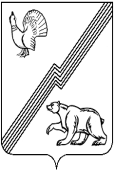 ДЕПАРТАМЕНТ ФИНАНСОВ АДМИНИСТРАЦИИ ГОРОДА ЮГОРСКА  Ханты-Мансийского автономного округа – Югры  ПРИКАЗот ____________2022 года 									№   О внесении изменений в приказ директора департаментафинансов  от 27.01.2021 № 5п «Об утверждении Типовых форм соглашений между главным распорядителемсредств бюджета города Югорска и юридическим лицом,индивидуальным предпринимателем, физическим лицом – производителем товаров, работ, услуг, некоммерческой организацией, не являющейся государственным (муниципальным) учреждением о предоставлении субсидий из бюджета города Югорска»       В соответствии с Постановлением Правительства  Российской Федерации от 18.09.2020 № 1492 «Об общих требованиях к нормативным правовым актам, муниципальным правовым актам, регулирующим предоставление субсидий, в том числе грантов в форме субсидий, юридическим лицам, индивидуальным предпринимателям, а также физическим лицам-производителям товаров, работ, услуг, и о признании утратившими  силу некоторых актов Правительства Российской Федерации и отдельных положений некоторых актов Правительства Российской Федерации» приказываю:        1. Внести в приказ директора департамента финансов  от 27.01.2021 № 5п «Об утверждении  Типовых форм соглашений между главным распорядителем средств бюджета города Югорска и юридическим лицом, индивидуальным предпринимателем, физическим лицом  – производителем товаров, работ, услуг, некоммерческой  организацией, не являющейся государственным  (муниципальным) учреждением о предоставлении субсидий  из бюджета города Югорска» (с изменениями от 08.09.2021 № 38п) следующие изменения:          1.1. В  Приложении 1:           1.1.1. В разделе IV:          1.1.1.1. В пункте 4.1:          1.1.1.1.1.  В подпункте 4.1.6  слово «, целей» исключить.         1.1.1.1.2. В подпункте 4.1.7   слово «, целей» исключить.            1.1.1.2. В пункте 4.2:         1.1.1.2.1. В подпункте 4.2.3   слово «, целей» исключить.         1.1.1.2.2. В подпункте 4.2.4 слово «, целей»  исключить.         1.1.1.3. В пункте 4.3:          1.1.1.3.1. В подпункте 4.3.7  слово «, целей» исключить.          1.1.1.3.2. В подпункте 4.3.8.1  слово «, целей» исключить.          1.1.1.3.3. Подпункт 4.3.12 изложить в следующей редакции:          «4.3.12. В случае заключения договоров (соглашений) в целях исполнения обязательств по настоящему Соглашению предусмотреть в договоре (соглашении) норму о согласии лиц, являющихся поставщиками (подрядчиками, исполнителями) по договорам (соглашениям), заключенным в целях исполнения обязательств по настоящему Соглашению, на осуществление проверок Главным распорядителем  соблюдения ими порядка и условий предоставления субсидий, в том числе в части достижения результатов их предоставления, а также проверок органами государственного (муниципального) финансового контроля в соответствии со статьями 268.1 и 269.2 Бюджетного кодекса Российской Федерации.».         1.1.1.4. Пункт 4.5 изложить в следующей редакции:         «4.5. Получатель  согласен на осуществление главным распорядителем  и органами государственного (муниципального) финансового контроля проверок, предусмотренных подпунктом 5 пункта 3 статьи 78 Бюджетного кодекса Российской Федерации (27).».        1.1.2. В разделе VII:       1.1.2.1. В подпункте 7.4.2  слово «, целей»  исключить.       1.1.3.  Сноску 27  изложить в следующей редакции:         «(27)  За исключением государственных (муниципальных) унитарных  предприятий, хозяйственных товариществ и обществ с участием  публично-правовых образований в их уставных (складочных) капиталах, а также коммерческих организаций  с участием таких товариществ и обществ в их уставных (складочных) капиталах.            Согласие Получателя на осуществление проверок, предусмотренных подпунктом 5 пункта 3 статьи 78 Бюджетного кодекса Российской Федерации, органами государственного финансового контроля предусматривается  в случае, если это  предусмотрено Порядком предоставления субсидии.».         1.2. В Приложении 2:         1.2.1. В разделе IV:      1.2.1.1.В пункте 4.1:       1.2.1.1.1. В подпункте 4.1.6 слово «, целей» исключить.       1.2.1.2.2 В подпункте 4.1.7  слово «, целей» исключить.       1.2.1.2. В пункте 4.2:       1.2.1.2.1. В подпункте 4.2.2  слово «, целей» исключить.       1.2.1.2.2. В подпункте 4.2.3 слово «, целей» исключить.        1.2.1.3. В пункте 4.3:        1.2.1.3.1. В подпункте 4.3.4 слово «, целей» исключить.      1.2.1.3.2. В подпункте 4.3.5.1  слово «, целей» исключить.       1.2.1.3.3. Подпункт 4.3.8 изложить в следующей редакции:       «4.3.8. В случае заключения договоров (соглашений) в целях исполнения обязательств по настоящему Соглашению предусмотреть в договоре (соглашении) норму о согласии лиц, являющихся поставщиками (подрядчиками, исполнителями) по договорам (соглашениям), заключенным в целях исполнения обязательств по настоящему Соглашению, на осуществление проверок Главным распорядителем  соблюдения ими порядка и условий предоставления субсидий, в том числе в части достижения результатов их предоставления, а также проверок органами государственного (муниципального) финансового контроля в соответствии со статьями 268.1 и 269.2 Бюджетного кодекса Российской Федерации.».        1.2.1.4. Пункт 4.5 изложить в следующей редакции:        «4.5. Получатель  согласен на осуществление главным распорядителем  и органами государственного (муниципального) финансового контроля проверок, предусмотренных подпунктом 5 пункта 3 статьи 78 Бюджетного кодекса Российской Федерации (22).».        1.2.2. В разделе VII:        1.2.2.1. В пункте 7.4.2 слово «, целей» исключить.        1.2.3. Сноску 22  изложить в следующей редакции:         «(22)  За исключением государственных (муниципальных) унитарных  предприятий, хозяйственных товариществ и обществ с участием  публично-правовых образований в их уставных (складочных) капиталах, а также коммерческих организаций  с участием таких товариществ и обществ в их уставных (складочных) капиталах.            Согласие Получателя на осуществление проверок, предусмотренных подпунктом 5 пункта 3 статьи 78 Бюджетного кодекса Российской Федерации, органами государственного финансового контроля предусматривается  в случае, если это  предусмотрено Порядком предоставления субсидии.».        1.3. В приложении 3:       1.3.1. В разделе IV:       1.3.1.1. В пункте 4.1:      1.3.1.1.1. В подпункте 4.1.6 слово «, целей» исключить.       1.3.1.1.2. В подпункте 4.1.7 слово «, целей» исключить.        1.3.1.2. В пункте 4.2:        1.3.1.2.1. В подпункте 4.2.2 слово «, целей» исключить.        1.3.1.2.2. В подпункте 4.2.3 слово «, целей» исключить.        1.3.1.3. В пункте 4.3:        1.3.1.3.1. Подпункт 4.3.2 изложить в следующей редакции:        «4.3.2. В случае заключения договоров (соглашений) в целях исполнения обязательств по настоящему Соглашению предусмотреть в договоре (соглашении) норму о согласии лиц, являющихся поставщиками (подрядчиками, исполнителями) по договорам (соглашениям), заключенным в целях исполнения обязательств по настоящему Соглашению, на осуществление проверок Главным распорядителем  соблюдения ими порядка и условий предоставления субсидий, в том числе в части достижения результатов их предоставления, а также проверок органами государственного (муниципального) финансового контроля в соответствии со статьями 268.1 и 269.2 Бюджетного кодекса Российской Федерации и запрете  приобретения за счет средств, предоставленных в целях финансового обеспечения затрат Получателей, иностранной валюты, за исключением операций, осуществляемых в соответствии с валютным законодательством Российской Федерации при закупке (поставке) высокотехнологичного импортного оборудования, сырья и комплектующих изделий».        1.3.1.3.2. В подпункте 4.3.7 слово «, целей» исключить.      1.3.1.3.3. В подпункте 4.3.8.1 слово «, целей» исключить.       1.3.1.4.  Пункт 4.5 изложить в следующей редакции:        «4.5. Получатель субсидии согласен на осуществление главным распорядителем  и органами государственного (муниципального) финансового контроля проверок, предусмотренных подпунктом 5 пункта 3 статьи 78 Бюджетного кодекса Российской Федерации (23.1).».        1.3.1.5. В подпункте 7.4.2 пункта 7.4 слово «, целей» исключить.       1.3.2. После сноски  23 дополнить сноской 23.1 следующего содержания:       «(23.1)    Согласие Получателя  на  осуществление проверок, предусмотренных подпунктом 5 пункта 3 статьи 78 Бюджетного кодекса Российской Федерации, органами государственного финансового контроля предусматривается  в случае, если это  предусмотрено Порядком предоставления субсидии.».           2. Опубликовать приказ в официальном печатном издании города Югорска и разместить на официальном сайте города Югорска.        3. Настоящий приказ вступает в силу после его официального опубликования. Проект МНПА коррупциогенных факторов не содержитДиректор департамента финансов                                                          И.Ю. МальцеваЛист согласованияк проекту приказа директора департамента финансов «Об утверждении Типовых форм соглашений между главным распорядителем средств бюджета города Югорска и юридическим лицом, индивидуальным  предпринимателем, физическим лицом – производителем  товаров, работ, услуг, некоммерческой организацией, не являющейся государственным (муниципальным) учреждением о предоставлении субсидий из бюджета города Югорска» Исполнитель Н.Т. Маслюкова, начальник ОВА Депфина Югорска Тел. 50072 (вн. 172)Пояснительная запискак проекту приказа директора департамента финансов«О внесении изменений в приказ директора департамента финансов от 27.01.2021 №5п «Об утверждении Типовых форм соглашений между главным распорядителем средств бюджета города Югорска и юридическим лицом, индивидуальным  предпринимателем, физическим лицом – производителем  товаров, работ, услуг, некоммерческой организацией, не являющейся государственным (муниципальным) учреждением о предоставлении субсидий из бюджета города Югорска»  Проект приказа разработан в соответствии с Федеральным законом от 29.11.2021 № 384-ФЗ  «О внесении изменений в Бюджетный кодекс Российской Федерации и отдельные законодательные акты Российской Федерации и установлении особенностей исполнения бюджетов бюджетной системы Российской Федерации в 2022 году», Постановлением Правительства РФ от 05.04.2022 N 590 «О внесении изменений в общие требования к нормативным правовым актам, муниципальным правовым актам, регулирующим предоставление субсидий, в том числе грантов в форме субсидий, юридическим лицам, индивидуальным предпринимателям, а также физическим лицам - производителям товаров, работ, услуг и об особенностях предоставления указанных субсидий и субсидий из федерального бюджета бюджетам субъектов Российской Федерации в 2022 году».         Проектом приказа приводятся в соответствие действующему законодательству нормы, регулирующие порядок осуществления главным распорядителем бюджетных средств  проверок соблюдения  получателями субсидий порядка и условий предоставления субсидий, в том числе в части достижения результатов их предоставления, а также проверок органами государственного (муниципального) финансового контроля в соответствии со статьями 268.1 и 269.2 Бюджетного кодекса Российской Федерации.         Принятие проекта  не повлечет дополнительных расходов из бюджета города Югорска и не потребует отмены или изменения  муниципальных правовых акты города Югорска. Директор департамента финансов                                               И.Ю. Мальцева Директор  департамента финансов                                          И.Ю. МальцеваНаименование  органа Дата передачи на согласование и подпись лица, передавшего  документДата поступления на согласование и подпись лица, принявшего документДата согласованияРасшифровка подписиДепартамент финансовИ.Ю. МальцеваДЭР и ПУИ.В. ГрудцынаЮУА.С. ВласовПервый заместитель главы городаД.А. Крылов